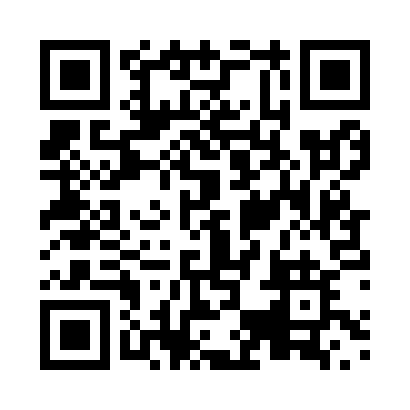 Prayer times for Stowlea, Saskatchewan, CanadaMon 1 Jul 2024 - Wed 31 Jul 2024High Latitude Method: Angle Based RulePrayer Calculation Method: Islamic Society of North AmericaAsar Calculation Method: HanafiPrayer times provided by https://www.salahtimes.comDateDayFajrSunriseDhuhrAsrMaghribIsha1Mon3:064:511:207:019:4911:352Tue3:064:521:207:019:4811:343Wed3:074:531:217:019:4811:344Thu3:074:541:217:019:4711:345Fri3:084:551:217:019:4711:346Sat3:084:561:217:009:4611:337Sun3:094:571:217:009:4511:338Mon3:104:581:217:009:4511:339Tue3:104:591:226:599:4411:3310Wed3:115:001:226:599:4311:3211Thu3:115:011:226:599:4211:3212Fri3:125:031:226:589:4111:3113Sat3:135:041:226:589:4011:3114Sun3:135:051:226:579:3911:3015Mon3:145:061:226:579:3811:3016Tue3:155:081:226:569:3611:2917Wed3:165:091:226:559:3511:2918Thu3:165:111:236:559:3411:2819Fri3:175:121:236:549:3311:2720Sat3:185:131:236:539:3111:2721Sun3:195:151:236:529:3011:2622Mon3:195:161:236:529:2811:2523Tue3:205:181:236:519:2711:2524Wed3:215:191:236:509:2511:2425Thu3:225:211:236:499:2411:2326Fri3:225:231:236:489:2211:2227Sat3:235:241:236:479:2011:2128Sun3:245:261:236:469:1911:2129Mon3:255:271:236:459:1711:2030Tue3:265:291:236:449:1511:1931Wed3:265:311:236:439:1411:18